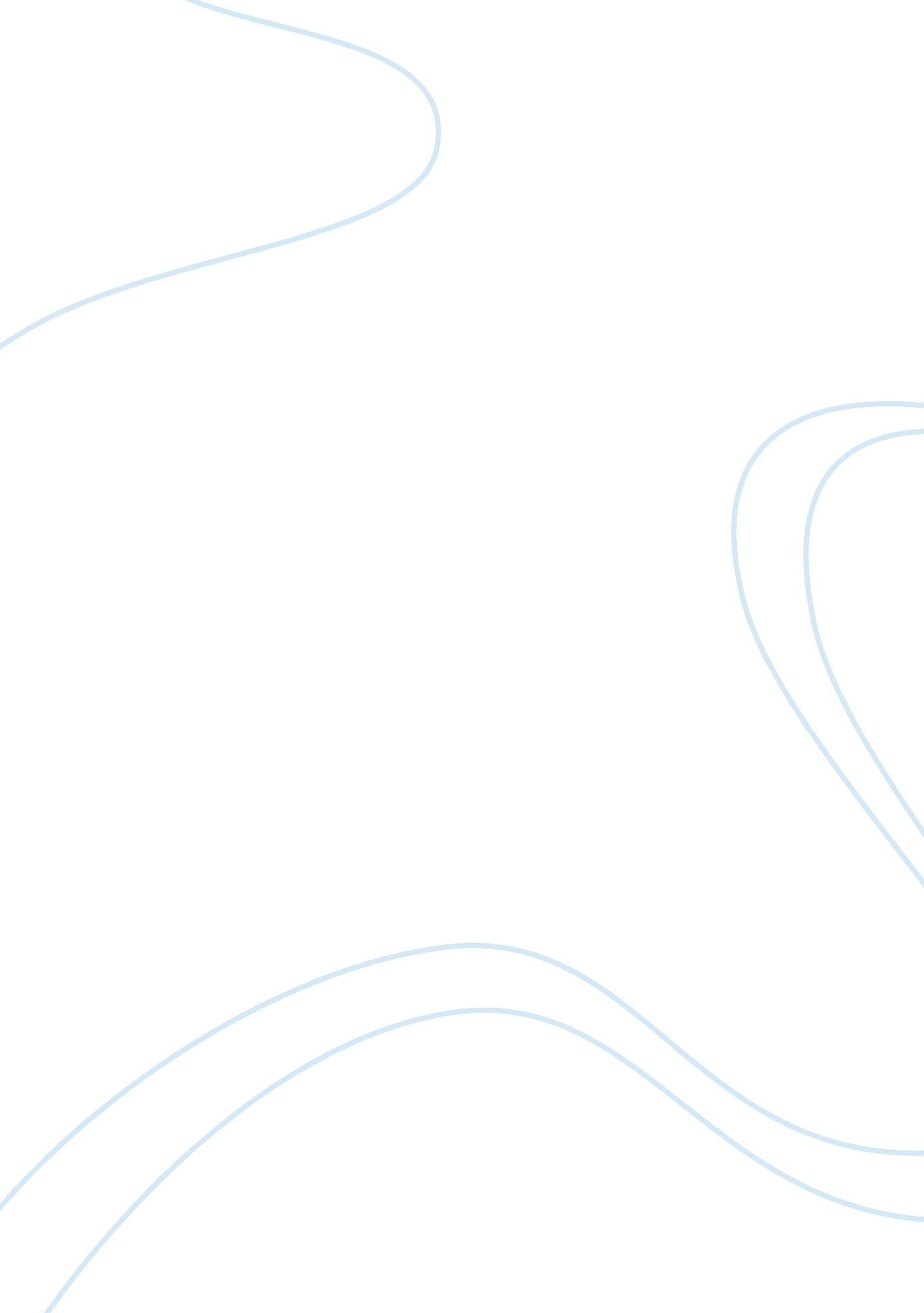 Hitler vs. stalin: who was worse?People, Adolf Hitler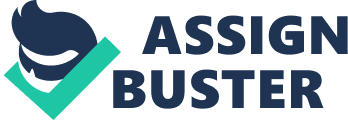 Adolf Hitler and Joseph Stalin were the greatest familiar and known totalitarian leaders in Europe. Hitler is to fault for the burst out of the II World War and for the idea of an ideology which caused the holocaust and agony of many countries. Stalin was a head of the Soviet Union up until 1953. He was the originator of the Great Purges in 1937 and the collectivization which have affected an enormous quantity of victims in his own country. They both were very harsh and dreadful leaders who were cruel massive murderers who believed themselves as military geniuses. Hitler assassinated particularly foreign nationals. Stalin his own people. Hitler was more sensitive and sometimes made unwise judgments when livid which far along cost him greatly. Stalin was calmer and made his in a more sensible fashion. After 1938, Hitler became progressively more uncontrolled. Stalin was typically careful even after the defeat in 1945. Stalin was cooperative to a negotiation at moment in time. Hitler remained not. Hitler was an extreme racially prejudiced. Stalin was not because he was a Communist, he, too, had an aversion for Jews. Stalin, as a collective, believed the class struggle was the essential to considerate the humankind. In Hitler’s outlook, it was the struggle between German-and the Jews. Both supposed in the relation of reproduction policies. They controlled the fertility rates through health care strategies, and emerging good policies was a key for an improved society. Hitler trained and supported eugenics, while Stalin never formally supported it. Hitler supposed that womankind should stay at home and educate their offspring, while the fellas work. Women stood to be decent wives, and assist in making of the right sort of kids. The Nazis had termination camps focused on killing the State of “” asocial”” elements. The camps in Soviet Russia were for the most part labor camps. Both Stalin and Hitler disallowed tolerance outright. Together Stalin and Hitler believed in having a sturdy army skillful by the State leader, and owed enormous quantities of possessions and capital to the expansion of such a durable army. Hitler was National Socialist and Stalin Communist, is an extremely significant difference, since this produced their hatred against each other. Hitler massacred masses of Jews, and other non-Aryans, while Stalin triggered the death of loads of farmers, which deceased because of the reason of food shortage, so on both individually sides many of individuals pass away, since of the political thoughts of their rulers. Hitler was a fascist that hated communism. He was patriotic about Germany and fought as a German warrior in WWI. He was above emotional and occasionally made unwise choices because of them. He had a dislike for Jews, and was a life-threatening racist. Hitler, even if he wanted to, would never have killed so many associates, military officers etc. He observed himself more as a widely held leader who was only overpowering those conspirators acting against the German society. Stalin was calmer and created his in a more logical manner. Stalin’s road to rule looked differently, as he did not need the livelihood of common people. Stalin was very suspicious, as known for his purges in 1937. He performed numerous Trotskyites and additional individuals not of the party. Stalin was recognized as a beyond sensible and patient man, as he listened to his war advisors. Hitler did not. The ideologies in whose name they devoted their mass slaughter were radically dissimilar. Stalin’s was built on class. Hitler’s on race. Also Stalin was extra careful. In pursuit of his successes in WW2, he did not thrust his good fortune by looking for a head on hostility with the west. Hitler was irresponsible and constantly pushing his primary winning streak until finally he collected a massively powerful alliance against his country. And that alliance was eventually far off too powerful for him to succeed. Unfortunately, for him the alliance was joint in its objective which was his destruction. Stalin was married two times and had 3 children, Hitler had none. Stalin adored great food and wine, Hitler did not drink and was vegetarian Stalin listen a lot but speaks little, Hitler loved talking, hate listening Stalin had large mustache, Hitler had petite one. Hitler and Stalin had plenty of things that are common and that are different about each other. From the family, how they think even on how they look. Both men came a long way to do what they believed in until death do them appart. 